ประมวลรายวิชา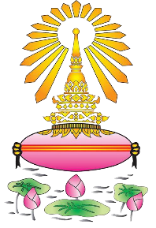 		กลุ่มสาระการเรียนรู้.........................................		       สาระการเรียนรู้พื้นฐาน		รายวิชา .........................................         รหัสวิชา ........................  จำนวน .... หน่วยกิตชั้นมัธยมศึกษาปีที่ ...... ภาคเรียนที่ .......	                 เวลาเรียน ...... คาบ (.....ชั่วโมง)ผู้สอน     .................................................................	 คำอธิบายรายวิชา	………………………………………………………………………………………………………………………………………………………………………………………………………………………………………………………………………………………………………...........……………………………………………………………………………………………………………………………………………………...........……………………………………………………………………………………………………………………………………………………...........……………………………………………………………………………………………………………………………………………………...........……………………………………………………………………………………………………………………………………………………...........……………………………………………………………………………………………………………………………………………………...........……………………………………………………………………………………………………………………………………………………...........……………………………………………………………………………………………………………………………………………………...........……………………………………………………………………………………………………………………………………………………...........	………………………………………………………………………………………………………………………………………………………………………………………………………………………………………………………………………………………………………...........……………………………………………………………………………………………………………………………………………………...........……………………………………………………………………………………………………………………………………………………...........	………………………………………………………………………………………………………………………………………………………………………………………………………………………………………………………………………………………………………...........……………………………………………………………………………………………………………………………………………………...........ตัวชี้วัดระหว่างทาง 		.....................................................................................................ตัวชี้วัดปลายทาง	     ......................................................................................................รวมทั้งหมด  .......  ตัวชี้วัดกระบวนการจัดการเรียนรู้1. .............................................................................................................................................................	2. .............................................................................................................................................................	3. .............................................................................................................................................................สื่อการเรียนรู้/แหล่งการเรียนรู้1. สื่อการเรียนรู้1.1 .......................................................................................................................................................1.2 .......................................................................................................................................................2. แหล่งเรียนรู้2.1 .......................................................................................................................................................2.2 .......................................................................................................................................................การวัดผลและประเมินผลอัตราส่วนคะแนนระหว่างภาคกับปลายภาค ......... : ..... ประกอบด้วย	1. คะแนนระหว่างภาค ....... คะแนน ประกอบด้วย		1.1 คะแนนเก็บก่อน ...... คะแนน		1.2 คะแนนสอบกลางภาค ....... คะแนน		1.3 คะแนนเก็บหลังกลางภาค ...... คะแนน		2. คะแนนปลายภาค ........ คะแนน เกณฑ์การประเมินผลหน่วยการเรียนรู้ที่ชื่อหน่วยการเรียนรู้ตัวชี้วัดสาระการเรียนรู้เวลา(คาบ)น้ำหนักคะแนน1ตัวชี้วัดระหว่างทางตัวชี้วัดปลายทาง2ตัวชี้วัดระหว่างทางตัวชี้วัดปลายทาง3ตัวชี้วัดระหว่างทางตัวชี้วัดปลายทาง4ตัวชี้วัดระหว่างทางตัวชี้วัดปลายทางรวมรวมรวมรวมระดับร้อยละเกณฑ์4.080 - 100ดีมาก3.575 - 79ดี3.070 - 74ค่อนข้างดี2.565 - 69ปานกลาง2.060 - 64พอใช้1.555 - 59ค่อนข้างพอใช้1.050 - 54ผ่าน00 - 49ปรับปรุง